Манометры ТММанометр применяется для измерения давления не агрессивных к медным сплавам жидких и газообразных, не вязких и не кристаллизующихся сред с температурой до 150°С.
Рабочая температура манометра:
Окружающая среда от -50 до +60°С
Измеряемая среда до +150°С 
Присоединение — М20х1,5(Ø100,150,250);М12х1,5(Ø63).
Материал корпуса — сталь.
Штуцер — латунь.
Стекло — инструментальное стекло.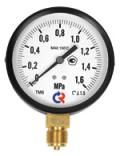 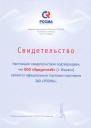 Диапазон показаний давления в кг/с по ГОСТ 2405-88: 
(0-1;0-1,6;0-4;0-6;0-10;0-16;0-25;0-40;0-60;0-100;0-160;0-250;0-400;0-600.)Технические характеристики ТМТаблица совместимости аналогичных манометров выпускаемых другими производителями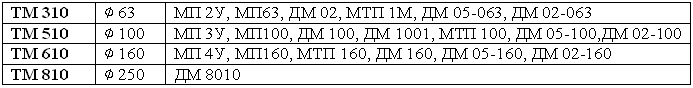 Мановакуумметры двухтрубныеПрименяется для измерения избыточного и предельного давления в газовых системах.
Мановакуумметры предназначены для работы в закрытых помещениях при температуре окружающей среды 25 °С. 
В качестве рабочей жидкости используют дистиллированную воду.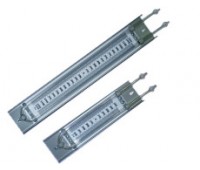 Вакуумметры, Мановакуумметры и НапоромерыВакуумметр ТВ применяется для измерения давления разреженных газов.
Мановакуумметр ТМВ прменяется для измерения как и вакуумметрическое, так и манометрическое давление.
На мановакуумметре имеется шкала как и с положительными (абсолютное), так и отрицательными значениями (вакуумметрическое).

Напоромер для сухих, газообразных сред, не агрессивных к медным сплавам.
Рабочая температура Окружающая среда: −30…+60°C.
Измеряемая среда: до +100°C. Корпус напоромера нержавеющая сталь, медный сплав.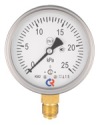 Манометры специальные Для жидких и газообразных, не вязких и не кристаллизирующихся измеряемых сред, с температурой до 60 °C, не агрессивных к медным сплавам. 
Широко применяются на баллоных редукторах и регуляторах.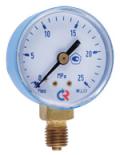 Дополнительное оборудование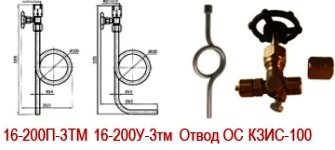 
Расшифровка обозначения типа отборного устройства:
16 — условное давление МПа, 200 — температура рабочей среды.
Вид отборного устройства: П — прямое, У — угловое.
Соединение на входе клапана: 3 — соединение с зажимным и упорным кольцами.
Элемент присоединения к технологическому трубопроводу: Т — труба в составе отборного устройства.
Элемент присоединения на выходе клапана: М — муфта переходная с правой и левой резьбами.

Краны многоходовые для манометров.Технические характеристики на отборные устройства.Вспомогательное оборудованиеБобышки предназначены для монтажа термопреобразователей, защитных гильз, а также датчиков
уровня на месте эксплуатации. Бобышка поставляется в комплекте с негорючей прокладкой из 
алюминиевого сплава АД1, которая обеспечивает герметизацию системы при монтаже датчика.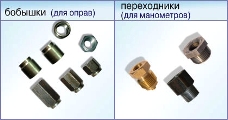 Уплотнительные кольца, демпфирующие устройства применяются для уплотнения соединения 
манометра с бобышкой, краном или клапаном. 
Материал уплотнительного кольца — (медь, паронит). 
Материал демпфирующего устройства — (латунь).НаименованиеДиаметрКласс точностиЦена (руб.)манометр ТМ310 (0.....40 кГс)632,5470.00манометр ТМ510 (0.....100 кГс)1001,5610.00манометр ТМ510 (0-160...600 кГс)1001,5765.00манометр ТМ510 (0.....16 кГс) электроконтактный1001,51850.00манометр ТМ610 (0.....100 кГс)1501,5815.00манометр ТМ610 (0.....100 кГс) электроконтактный1501,51865.00манометр ТМ810 (0.....100 кГс)2501,52132.00НаименованиеН,ммЦена (руб.)мановакуумметры 3600 Па508630.00мановакуумметры 5000 Па648930.00мановакуумметры 6000 Па748740.00мановакуумметры 10000 Па11481750.00НаименованиеДиаметрКласс точностиЦена (руб.)вакуумметры ТВ -1 — 0 кГс1001,5870.00мановакуумметры ТМВ -1 — 1.5, 5, 9 кГс1001,5480.00напоромер КМ-22Р 0.04, 0.06, 0.1, 0.25кГс1001,52500.00НаименованиеPN,МПаЦена (руб.)манометр кислородный 2,5; 25 136.00манометр ацетиленовый 0.6;4.0136.00манометр пропановый0,4136.00манометр МП 3У(аммиак)0-10;16;25942.00манометр МТП-100/ВУМ(молочный)1740.00НаименованиеПрисоединениеPn,МПаЦена (руб.)устройство отбор. для манометра 16-200П-ЗТМ161000.00устройство отбор. для манометра 16-200У-ЗТМ161000.00отвод ОС 100Н (прямой)40245.00отвод ОС 100Н (угловой)G1/2 (М20х1,5)40230.00клапан КЗИС-100101200.00НаименованиеЦена (руб.)Бобышка БШ1-М20х1,5-35ст.55.00Переходник НР 20x1.5/ВР 12x1.570.00Переходник ВР 20x1.5/ НР G 1/2"90.00уплотнительное кольцо (медь)21.00уплотнительное кольцо (паронит)4.00демпфирующее устройство для манометра (латунь)15.50Мембрана разделительная РМ-С10-М20х1,5 в/н500.00Бобышка М20х1,5 с гайкой120.00Бобышка н/р R1/2х65мм75.00Переходник НР G1/2-ВР М12х1,5128.00Футорка НР G1/2-ВР G1/470.00